ОТЗЫВнаучного руководителя о выпускной квалификационной работе обучающегося 4 курса основной образовательной программы БАКАЛАВРИАТА СПбГУ по направлению «Международные отношения» Джон Ха Минна тему: «Объединение Корейского полуострова и национальные интересы России»Оценка качества работы:Заключение/рекомендации членам ГЭК: Выпускная квалификационная работа Джон Ха Мин представляется крайне актуальной, выполнена на высоком научном уровне. В работе использован широкий круг источников и литературы на русском, английском и корейском языках. Несомненна самостоятельная тщательная проработка автором значительного количества источников. Заявленные во введении цели и задачи работы представляются реализованными, а изложенные в заключении выводы – обоснованными. При успешной защите выпускная квалификационная работа Джон Ха Мин «Объединение Корейского полуострова и национальные интересы России» может быть оценена на отлично.Рекомендованная оценка: отлично  09 июня 2021 г.доцент кафедры американских исследованийфакультета международных отношенийСанкт-Петербургского государственного университета, кандидат политических наук                                                        Ланцова И.С.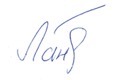 № п. п.Критерии оценки (проверяемые компетенции)Баллы оценки: отлично (5)хорошо (4)удовлетворительно (3)неудовлетворительно (2) Комментарии к оценке 1.Актуальность проблематики (ОКБ-3, ПК-19, ПК-24)отличноКорейский полуостров на протяжении многих десятилетий находится в эпицентре мировой политики, там сосредоточены вызовы и угрозы как региональной, так и глобальной безопасности. Россия, которая непосредственно граничит с территорией Корейского полуострова, кране заинтересована в урегулировании межкорейского кризиса. Вариантов развития ситуации существует множество, далеко не все они отвечают национальным интересам России, что определяет актуальность представленной работы2.Корректность постановки цели, взаимосвязанность цели и задач (ОКБ-5, ПК-19, ПК-24)отлично Цель представленного исследования поставлена корректно, задачи обусловлены поставленной целью3.Степень разработанности источниковой базы и качество критики источников (ОКБ-18, ПК-13, ПК-18)отлично Джон Ха Мин тщательно проработал значительное количество источников, что положительным образом сказалось на работе 4.Полнота и разнообразие списка использованной литературы   (ОКБ - 10;  ОКБ-11, ПК-18 ПК-19)отлично Джон Ха Миниспользовал при написании ВКР широкий пласт научной литературы на русском, английском и корейском языках, в том числе и научные труды, вышедшие в 2020-2021 гг.5.Соответствие  методов исследования поставленной цели и задачам (ОКБ-6, ПК-27) (факультативно) отлично Методы исследования соответствуют поставленным целям и задачам6.Соответствие результатов ВКР поставленной цели и задачам(ОКБ-5, ПК-19, ПК-21, ПК-24)отлично Содержание ВКР Джон Ха Мин соответствует выбранной теме и обусловлено целями и задачами работы7.Качество оформления текста (ОКБ-1, ПК-19, ПК-21)отлично Структура работы логична, текст оформлен в соответствии с ГОСТ  8.Ответственность и основательность студента в период работы над ВКР (ОКБ-5, ПК-19, ПК-21, ПК-24)отлично Джон Ха Минпланомерно работал над ВКР в течение всего периода обучения, регулярно осуществлял консультацииСредняя оценка:Средняя оценка:отличноотлично